Publicado en  el 24/01/2017 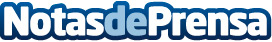 La dinámica de demorar las tareas puede comportar desventajas y consecuenciasEn este sentido, es importante realizar un gran esfuerzo para comprometerse e intentar cumplir los propósitos u obligaciones Datos de contacto:Nota de prensa publicada en: https://www.notasdeprensa.es/la-dinamica-de-demorar-las-tareas-puede Categorias: Sociedad http://www.notasdeprensa.es